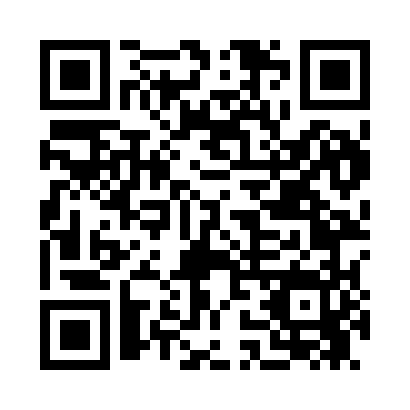 Prayer times for Alchie, Virginia, USAWed 1 May 2024 - Fri 31 May 2024High Latitude Method: Angle Based RulePrayer Calculation Method: Islamic Society of North AmericaAsar Calculation Method: ShafiPrayer times provided by https://www.salahtimes.comDateDayFajrSunriseDhuhrAsrMaghribIsha1Wed5:026:211:135:008:059:252Thu5:016:201:135:008:069:263Fri4:596:191:135:008:079:274Sat4:586:181:135:008:089:285Sun4:576:171:135:008:099:296Mon4:556:161:135:018:109:317Tue4:546:151:135:018:119:328Wed4:536:141:135:018:129:339Thu4:526:131:125:018:129:3410Fri4:506:121:125:018:139:3511Sat4:496:111:125:018:149:3612Sun4:486:101:125:028:159:3713Mon4:476:091:125:028:169:3914Tue4:466:091:125:028:179:4015Wed4:456:081:125:028:179:4116Thu4:446:071:125:028:189:4217Fri4:426:061:135:028:199:4318Sat4:416:061:135:038:209:4419Sun4:406:051:135:038:219:4520Mon4:396:041:135:038:229:4621Tue4:396:031:135:038:229:4722Wed4:386:031:135:038:239:4923Thu4:376:021:135:048:249:5024Fri4:366:021:135:048:259:5125Sat4:356:011:135:048:259:5226Sun4:346:011:135:048:269:5327Mon4:346:001:135:048:279:5428Tue4:336:001:135:058:289:5529Wed4:325:591:145:058:289:5530Thu4:325:591:145:058:299:5631Fri4:315:581:145:058:309:57